Salg av mineralvann og kaffeDu finner mer informasjonom alle kursene våre og påmelding på:www.komogdans.no/buskerud-vestfold-telemark/ velg Drammen og kurspåmelding i menyenE-post: Drammen@komogdans.no  Velkommen!Dansen gir deg: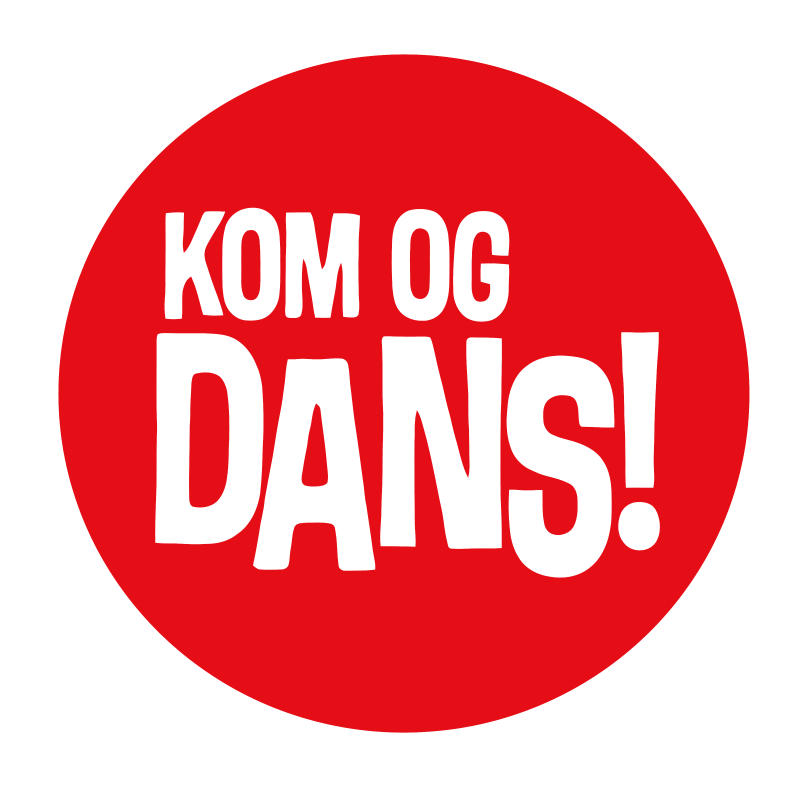 GledeMosjon Godt miljøNye vennerNye utfordringerDansesko salg i Drammen torsdag 19. mars 2020www.dansesko-norge.no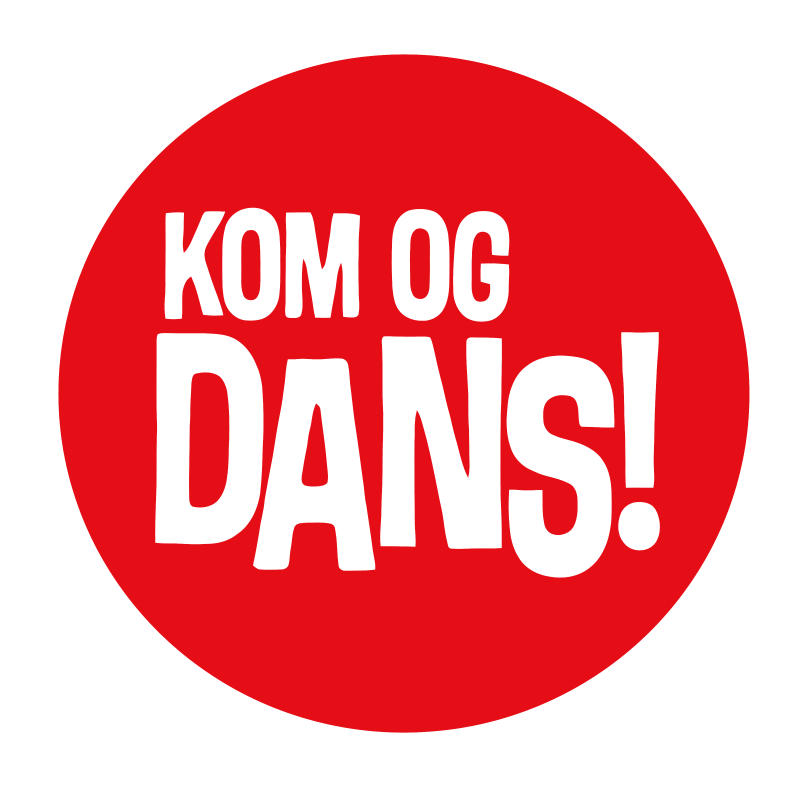 Du finner mer informasjon om påmelding(alle må melde seg på swingkursene) ogom alle kursene våre på:www.komogdans.no/buskerud-vestfold-telemark/ velg Drammen og Kurspåmelding i menyenSalg av mineralvann, kaffe og vaflerDansekveldene våre er for alle som ønsker å ha dansen som et morsomt og sosialt alternativ. Våre DJ’er spiller hovedsakelig swing- og rock’n roll musikk, og her er det din danse glede som er viktig, enten du har lite eller mye erfaring. Vi har det moro og lærer mye av å danse med hverandre.Husk innesko, og unngå parfyme på våre kurs- og dansekvelder.Kom gjerne alene, med partner eller ta med venner ☺Velkommen!Kom og Dans Drammenhar et aktivt miljø som tilbyr kurs og dansekvelder for deg som vil danse swing, rock’n roll og litt annet.Du finner oss i Christian Bloms gt. 10, 2 etg. inngang bak huset  i Drammen. Vi har et folkelig miljø med humor og danse glede. Alle er hjertelig velkommen til våre dansekvelder, hver torsdag i kurssesongen.På våre kurs lærer du folkeformen som en glad samværsform, ikke konkurranse eller prestisjedans.Grunntanken bak kursoppleggene er at de skal være så enkle at alle føler at de lykkes.
Informasjon angående kurs, fester, turer osv blir lagt ut på kursstedet og på:www.komogdans.no/buskerud-vestfold-telemark/ Der kan du registrere deg og få tilsendt informasjon på e-post.Kom og Dans Drammener en avdeling under stiftelsen KOM OG DANSJohan Fastings kursopplegg.KOM OG DANS I ET RUSFRITT MILJØ!Kom gjerne alene - Bruk innesko - Unngå parfyme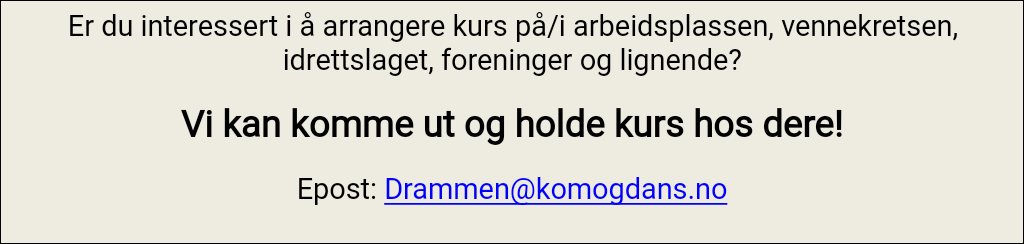 KOM OG DANSDRAMMENVåren 2020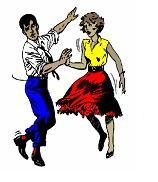 ”Ungdommens hus”, Christian Bloms gt 10,DrammenInformasjon: Epost: Drammen@komogdans.noeller tlf 986 22 515 (etter kl. 16:00)Påmelding: www.komogdans.no/buskerud-vestfold-telemark/  Vi er på Facebook: Kom og Dans Drammenwww.komogdans.noMandager våren 2020Mandager våren 2020Mandager våren 2020Mandager våren 2020Kursrekke 1: Mandager fra 13. januar 2020Kursrekke 1: Mandager fra 13. januar 2020Kursrekke 1: Mandager fra 13. januar 2020Kursrekke 1: Mandager fra 13. januar 2020Danseform:Tidspunkt:Varighet:Pris:For alle som har fullført grunnkurs i West Coast swingPåmelding med betaling. Påmeldingsfrist: mandag 6. januarFor alle som har fullført grunnkurs i West Coast swingPåmelding med betaling. Påmeldingsfrist: mandag 6. januarFor alle som har fullført grunnkurs i West Coast swingPåmelding med betaling. Påmeldingsfrist: mandag 6. januarFor alle som har fullført grunnkurs i West Coast swingPåmelding med betaling. Påmeldingsfrist: mandag 6. januarWest Coast swing lett øvet 19:00 – 21:00 5 ukerKr. 800,-Ungd\stud Kr. 600,-Torsdager våren\etter påske 2020 fra 16. aprilTorsdager våren\etter påske 2020 fra 16. aprilTorsdager våren\etter påske 2020 fra 16. aprilTorsdager våren\etter påske 2020 fra 16. aprilDanseform:Tidspunkt:Varighet:Pris:Bugg grunnkurs18:00 - 19:306 uker Kr. 700,-Ungd\stud Kr. 500,-Torsdager våren 2020Torsdager våren 2020Torsdager våren 2020Torsdager våren 2020Kursrekke 1: Torsdager fra 9. januar 2020Kursrekke 1: Torsdager fra 9. januar 2020Kursrekke 1: Torsdager fra 9. januar 2020Kursrekke 1: Torsdager fra 9. januar 2020Danseform:Tidspunkt:Varighet:Pris:Grunnkurs:Grunnkurs:Grunnkurs:Grunnkurs:Swing og rock`n roll18:00-19:306 ukerkr. 700,-Ungd\stud Kr. 500,-Kursrekke 2: Torsdager fra 20. februar 2020Kursrekke 2: Torsdager fra 20. februar 2020Kursrekke 2: Torsdager fra 20. februar 2020Kursrekke 2: Torsdager fra 20. februar 2020Videregående kurs: (for alle som har fullført grunnkurs)Videregående kurs: (for alle som har fullført grunnkurs)Videregående kurs: (for alle som har fullført grunnkurs)Videregående kurs: (for alle som har fullført grunnkurs)Swing og rock`n roll18:00-19:306 ukerkr. 700,-Ungd\stud Kr. 500,-Dansekvelder våren 2020Dansekvelder våren 2020Dansekvelder våren 2020Dansekvelder våren 2020Ukedag:Tidspunkt:Varighet:Pris:Torsdager19:30 - 21:309\1 - 21\5 kr. 50,-